Annexe G

Questionnaire sur la santé du patient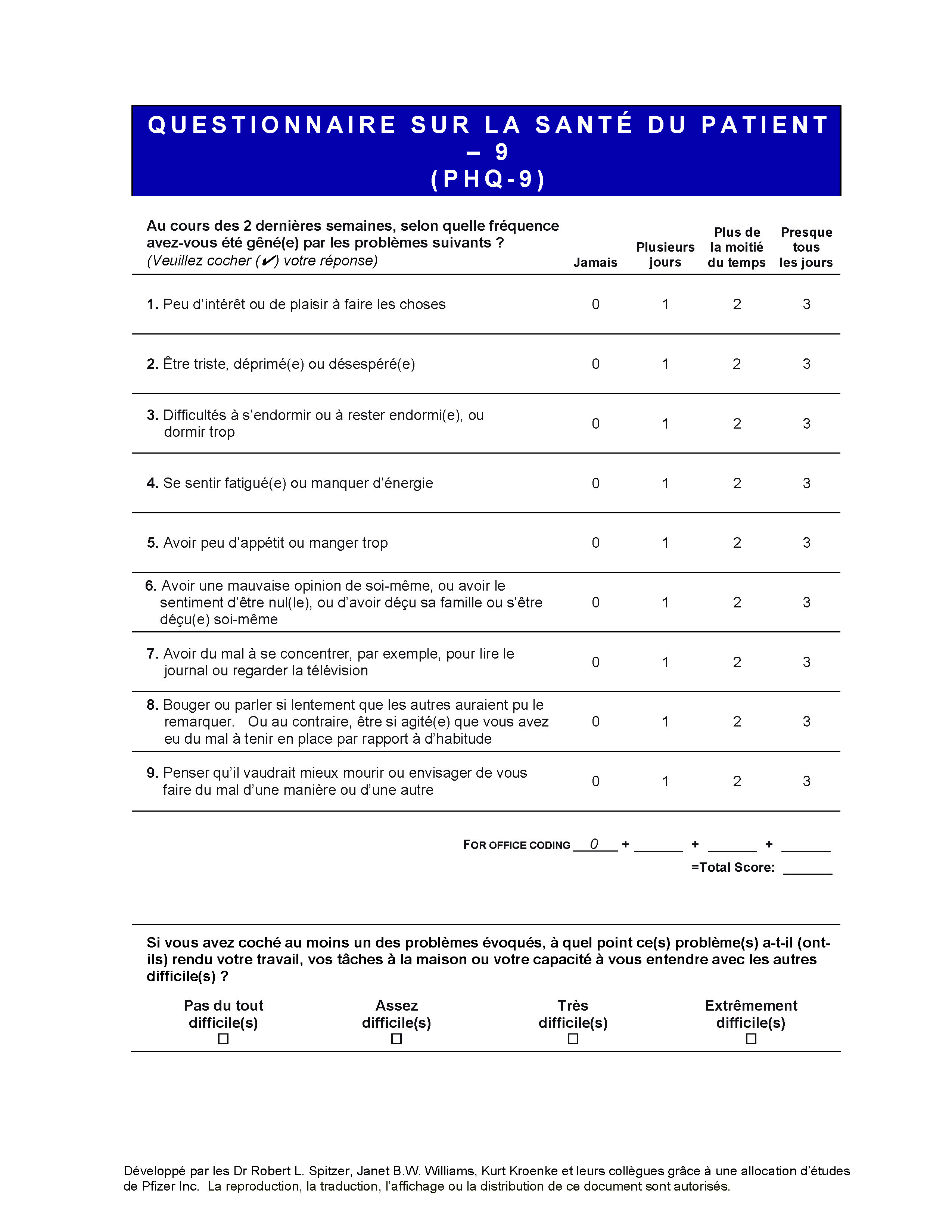 Source : Conçu par les Dr Robert L. Spitzer, Janet B.W. Williams, Kurt Kroenke et leurs collègues grâce à une allocation d’études de Pfizer Inc. La reproduction, la traduction, l’affichage ou la distribution de ce document sont autorisés.